Dans le cadre de la lutte contre la COVID 19, l’établissement scolaire propose la réalisation d’un test antigénique Je soussigné Mme / M. :Nom :								        Classe :Prénom :Date de naissance :Numéro de sécurité sociale :Adresse :Numéro de téléphone (portable de préférence) :Je souhaite bénéficier d’un test antigéniqueSi le résultat du test pratiqué est positif :Vous devrez regagner le domicile pour isolement immédiat de 7 joursle résultat sera communiqué au personnel de santé de l’Education Nationale qui recherchera les personnes contactsDate :Signature,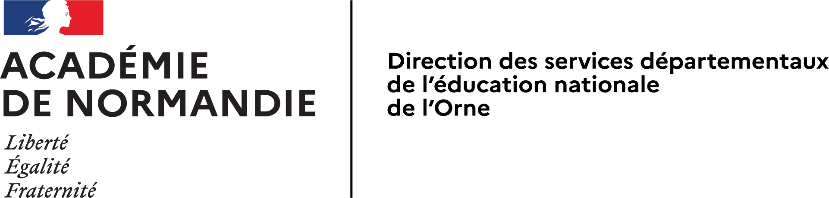 Etablissement Scolaire :